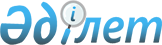 О внесении изменений и дополнений в постановление Правительства Республики Казахстан от 28 января 2000 года № 136
					
			Утративший силу
			
			
		
					Постановление Правительства Республики Казахстан от 29 апреля 2011 года № 466. Утратило силу постановлением Правительства Республики Казахстан от 21 января 2012 года № 148      Сноска. Утратило силу постановлением Правительства РК от 21.01.2012 № 148 (вводится в действие по истечении десяти календарных дней после первого официального опубликования).      Правительство Республики Казахстан ПОСТАНОВЛЯЕТ:



      1. Внести в постановление Правительства Республики Казахстан от 28 января 2000 года № 136 "Отдельные вопросы правового регулирования пребывания иностранцев в Республике Казахстан" (САПП Республики Казахстан, 2000 г., № 4, ст. 55) следующие изменения и дополнения:



      в Правилах въезда и пребывания иностранцев в Республике Казахстан, а также их выезда из Республики Казахстан, утвержденных указанным постановлением:



      в пункте 1 слова "и "О беженцах", Указом Президента Республики Казахстан, имеющим силу Закона, "О правовом положении иностранцев в Республике Казахстан" от 19 июня 1995 года № 2337" заменить словами ", "О беженцах", "О правовом положении иностранцев";



      в пункте 3 слова "Принимающие организации и лица, пригласившие иностранцев в Республику Казахстан по частным делам" заменить словами "Принимающие физические и юридические лица, пригласившие иностранцев в Республику Казахстан";



      в пункте 5:



      слова "въезд в Республику Казахстан (въездные) и", "(въездные-выездные)" исключить;



      слова "загранучреждениями" заменить словами "заграничными учреждениями (далее - загранучреждения) Республики Казахстан";



      в пункте 6:



      в абзаце первом слова "(выездные)", "(выездные-въездные)" исключить;



      в абзаце втором слова "выездных и выездных-въездных" исключить;



      в пункте 8:



      в абзаце первом слова "и продления срока их действия" исключить;



      в подпункте 2) слова "в качестве туристов и с деловыми целями по приглашению негосударственных организаций," заменить словами по приглашению физических лиц";



      в подпункте 3) слова "по согласованию с Министерством внутренних дел Республики Казахстан и Комитетом национальной безопасности Республики Казахстан" заменить словами "совместно с Министерством внутренних дел Республики Казахстан по согласованию с Комитетом национальной безопасности Республики Казахстан";



      в пункте 9:



      в абзаце первом:



      слово "въездных" исключить;



      слова "родственников и знакомых" заменить словами "физических лиц";



      после слов "на учебу" дополнить словом ", лечение";



      в абзаце третьем слова "Министерства иностранных дел" исключить;



      в пункте 10:



      слова "и виды" заменить словом ", кратность";



      после слов "а также" дополнить словами "основания для";



      пункт 15:



      дополнить абзацем вторым следующего содержания:

      "Регистрация осуществляется на основании личных обращений иностранцев, либо заявлений физических и юридических лиц, принимающих иностранцев.";



      в абзаце втором:



      слова "стран Таможенного союза" заменить словами "государств-членов Таможенного союза";



      слова "могут быть продлены" заменить словом "продлеваются";



      в абзаце третьем после слов "рабочей силы," дополнить словами "а также членов их семей,";



      в абзаце четвертом после слов "Республики Казахстан," дополнить словами "а также членов их семей,";



      дополнить абзацем пятым следующего содержания:

      "Регистрация иностранцев, которые в установленном законом порядке сообщили о совершении в отношении них деяний, признаваемых в соответствии с Уголовным кодексом Республики Казахстан тяжким или особо тяжким преступлением, оформляется на срок, необходимый для рассмотрения заявления в соответствии с уголовно-процессуальным законодательством Республики Казахстан. В случае, если по заявлению принято решение о возбуждении уголовного дела, регистрация продлевается на срок, необходимый для расследования уголовного дела.";



      дополнить пунктом 15-1 следующего содержания:

      "15-1. Порядок оформления регистрации, выдачи виз Республики Казахстан иностранцам, в отношении которых совершено тяжкое или особо тяжкое преступление, а также процедура установления личности в случае отсутствия у них документов, удостоверяющих личность, определяется Министерством внутренних дел Республики Казахстан совместно с Министерством иностранных дел Республики Казахстан по согласованию с Комитетом национальной безопасности Республики Казахстан.";



      в пункте 17:



      в абзаце первом слово "пятом" заменить словом "шестом";



      в абзаце втором:



      слова "загранучреждения Министерства иностранных дел Республики Казахстан" исключить;



      слово "гостиницы" заменить словами "а также юридические лица";



      в абзаце третьем:



      слова "загранучреждениях Министерства иностранных дел Республики Казахстан" исключить;



      слово "гостиницах" заменить словами "юридическими лицами";



      в пункте 19 после слов "Временно пребывающие в Республике Казахстан иностранцы" дополнить словами ", являющиеся иммигрантами,";



      в пункте 21 слова "вид на жительство в Республике Казахстан иностранца" заменить словами "вид на жительство иностранца в Республике Казахстан".



      2. Министерству иностранных дел Республики Казахстан в установленном порядке по дипломатическим каналам уведомить компетентные органы зарубежных государств о принятых мерах.



      3. Настоящее постановление вводится в действие со дня первого официального опубликования.      Премьер-Министр

      Республики Казахстан                       К. Масимов
					© 2012. РГП на ПХВ «Институт законодательства и правовой информации Республики Казахстан» Министерства юстиции Республики Казахстан
				